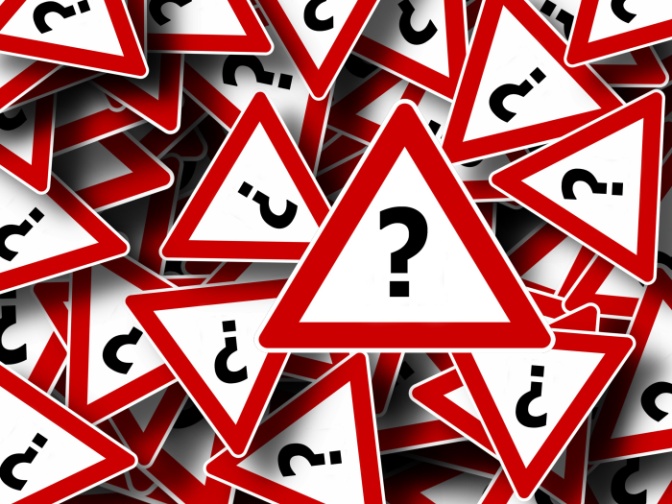 Стань автором вопроса для Статистического диктанта – 2021Организаторы Диктанта приглашают всех принять участие в акции сбора вопросов для Статистического диктанта – 2021. Акция стартует 1 апреля 2021 года и продлится до 30 апреля включительно.  В этом году мы хотим включить вопросы, предложенные вами, – кто занимается статистикой профессионально, изучает или просто интересуется статистикой.Напоминаем, что в Диктанте – 2020 были включены вопросы на следующие темы: «Статистика на каждый день», «Перепись населения», «Общая теория статистики», «Из истории статистики», «Цифры войны». А в 2021 году, возможно, именно ваш вопрос, станет новой темой для нового раздела Статистического диктанта. Участвуйте в формировании вопросов для «Статистического    диктанта – 2021» на темы из любой области и присылайте на адрес электронной почты сайта Диктанта sd@gks.ru. 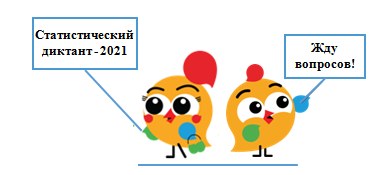 